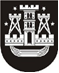 KLAIPĖDOS MIESTO SAVIVALDYBĖS TARYBASPRENDIMASDĖL kLAIPĖDOS MIESTO SAVIVALDYBĖS TARYBOS 2008 M. VASARIO 7 D. SPRENDIMO NR. T2-27 „dėl PLANUOJAMOS ŪKINĖS VEIKLOS POVEIKIO APLINKAI VERTINIMO TVARKOS“ PRIPAŽINIMO NETEKUSIU GALIOS2017 m. lapkričio 23 d. Nr. T2-295KlaipėdaVadovaudamasi Lietuvos Respublikos vietos savivaldos įstatymo 18 straipsnio 1 dalimi ir Lietuvos Respublikos planuojamos ūkinės veiklos poveikio aplinkai vertinimo įstatymo 2 straipsnio 10 dalimi, Klaipėdos miesto savivaldybės taryba nusprendžia:1. Pripažinti netekusiu galios Klaipėdos miesto savivaldybės tarybos 2008 m. vasario 7 d. sprendimą Nr. T2-27 „Dėl planuojamos ūkinės veiklos poveikio aplinkai vertinimo tvarkos“.2. Skelbti šį sprendimą Teisės aktų registre ir Klaipėdos miesto savivaldybės interneto svetainėje.Savivaldybės merasVytautas Grubliauskas